KATA PENGANTAR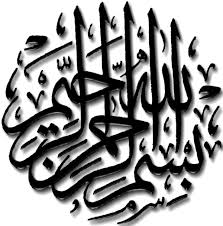 Assalammualaikum. Wr. WbPuji serta syukur yang sebesar-besarnya penulis panjatkan kehadirat Allah swt yang telah memberikan segala cinta, kasih dan sayangnya sehingga penulis bisa menyelesaikan Skripsi PTK ini. Shalawat dan salam semoga tercurahkan kepada Nabi Besar Muhamad SAW, keluarga, sahabat, sampai kita pada umumnya.Alhamdulilah penulis telah menyelesaikan PTK dengan judul  Meningkatkan Pemahaman Konsep Dalam Pembelajaran IPA Melalui Model Pembelajaran Picture And Picture Mengenai Organ Pencernaan Manusia dan Makanan di Kelas V SDN Sukalaksana. PTK ini diajukan untuk memenuhu tugas akhir kuliah dan salah satu syarat untuk menyelesaikan pendidik sarjana, pada program studi PGSD.Dalam penyususnan PTK ini, penulis melibatkan banyak pihak yang penulis rasa sangat membantu , baik moral maupun spiritual dalam penyelesaiannya. Oleh karena itu dengan segala kerendahan hati penulis mengucapkan terimakasih atas kerjasama dan do’a yang telah diberikan kepada penulis selama pembuatan PTK ini, semoga amalnya dijadikan nilai ibadah oleh Allah swt.							Bandung, 30 Oktober 2013								Penulis